Little Pips Nursery 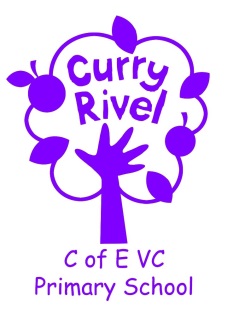 Information and Ideas about your child’s next stepsThe Early Years Framework explains the next steps that a child will take at each stage.  Each individual child develops different strengths at different times and this helps clarify what might happen next as your child progresses.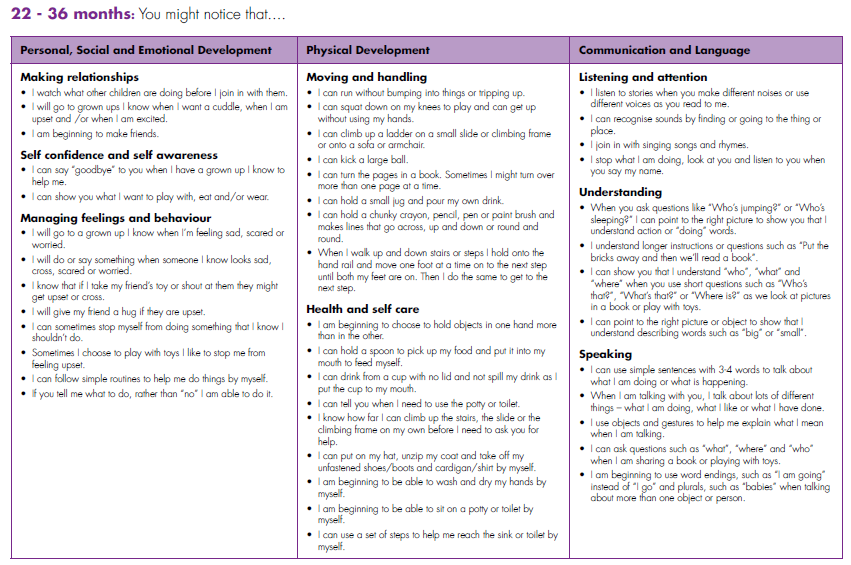 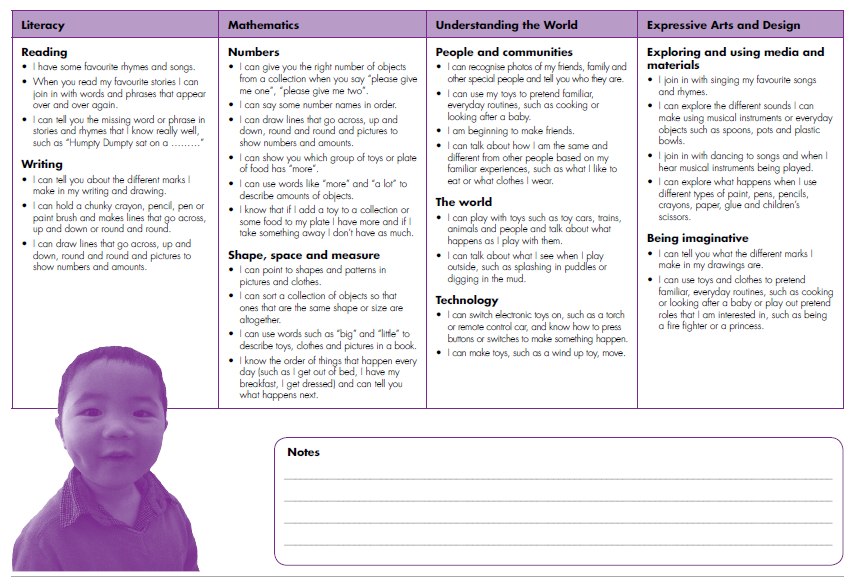 How can you help your child?